Консультация для родителей «Развиваем движения»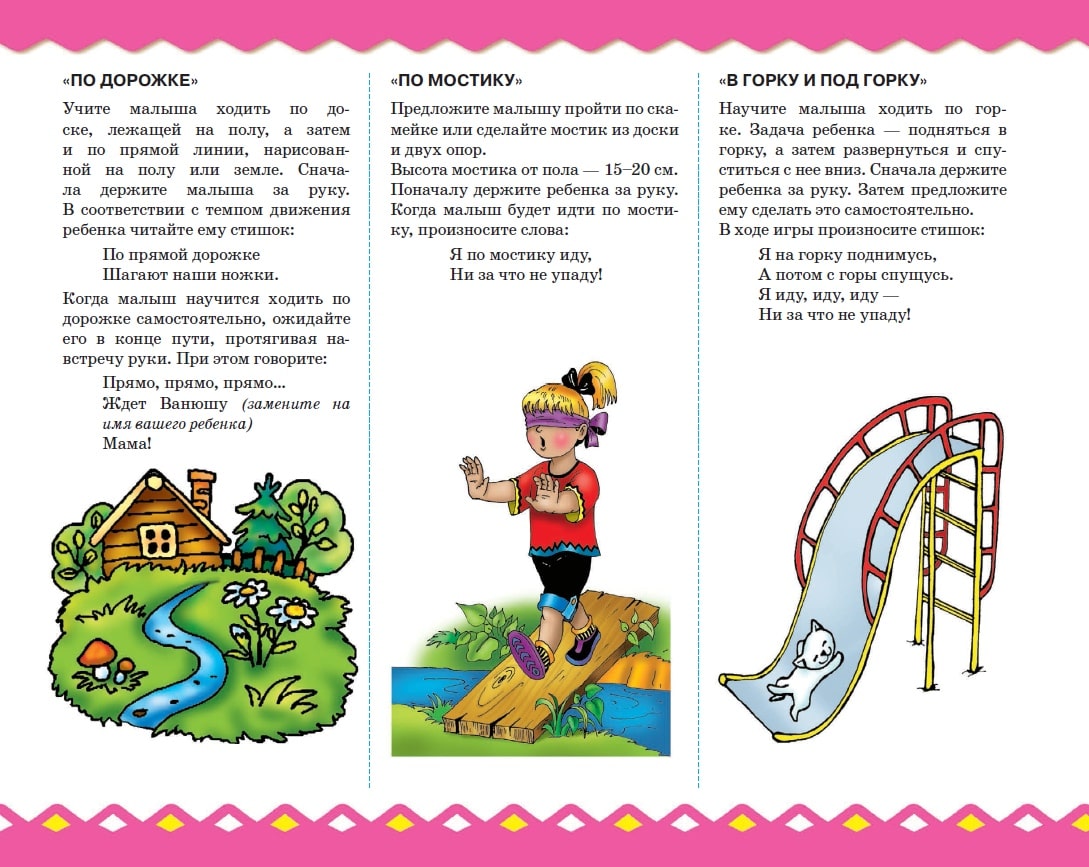 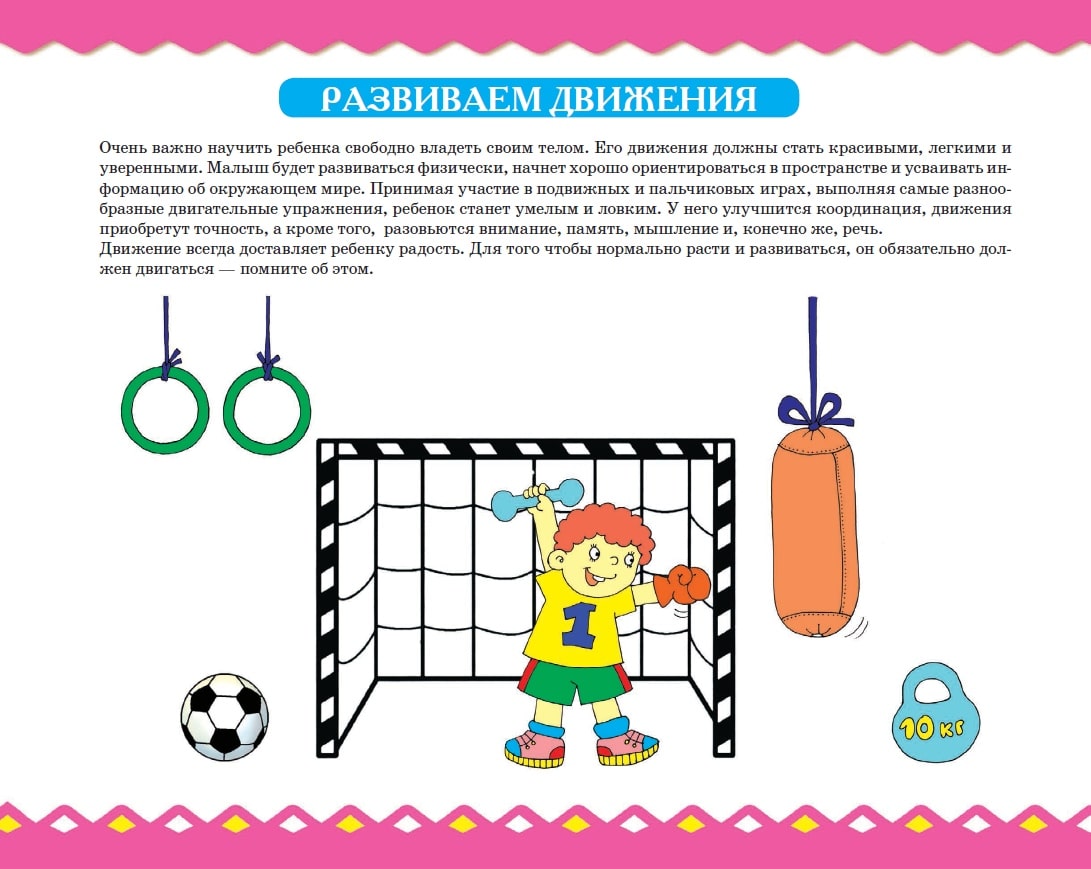 